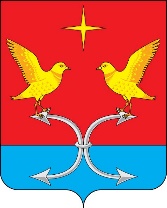 КОРСАКОВСКИЙ РАЙОННЫЙ СОВЕТ НАРОДНЫХ ДЕПУТАТОВ ОРЛОВСКОЙ ОБЛАСТИРЕШЕНИЕ      12 ноября 2021 года                                                                    № 15/1 - РСО приеме части полномочий по внутреннему муниципальномуфинансовому контролю от сельских поселений Корсаковского района на 2022 годПринято Корсаковским районным Советом	12 ноября 2021 гнародных депутатовРуководствуясь частью 4 статьи 15 Федерального закона от 06.10.2003г. №131-Ф3 «Об общих принципах организации местного самоуправления                      в Российской Федерации» (далее - Федеральный закон №131-Ф3), статьей 9 Бюджетного кодекса Российской Федерации, решением Корсаковского районного Совета народных депутатов от 18.12.2014г. №187/1-РС                            «Об утверждении порядка приема (передачи) осуществления части полномочий по решению вопросов местного значения органов местного самоуправления Корсаковского района и органов местного самоуправления сельских поселений, входящих в состав Корсаковского района», рассмотрев обращения Глав сельских поселений Корсаковского района о передаче части полномочий сельских поселений на уровень муниципального образования «Корсаковский район»:1. Принять от органов местного самоуправления Корсаковского. Парамоновского, Нечаевского, Марьинского, Спешневского, Гагаринского, Новомихайловского сельских поселений в ведение муниципального образования «Корсаковский район Орловской области» на 2022 год часть полномочий по внутреннему муниципальному финансовому контролю                        (ст. 269.2 бюджетного кодекса Российской Федерации).2. Принять на уровень Корсаковского района межбюджетные трансферты на реализацию части принятых полномочий, указанных в пункте 1 настоящего решения, в сумме согласно приложению.3. Уполномочить администрацию Корсаковского района на заключение соглашений с администрациями Гагаринского, Корсаковского, Марьинского, Нечаевского, Парамоновского, Спешневского, Новомихайловского сельских поселений Корсаковского района о приеме части полномочий, указанных                      в пункте 1 настоящего решения.4. Решение опубликовать (обнародовать).          Председателя Совета                                                               В. М. СавинГлава района                                                                             В. Р. КнодельПриложениек решению Корсаковскогорайонного Совета народных депутатовот 12 ноября 2021г. № 15/1-РСМежбюджетные трансферты по принимаемым полномочиям по внутреннему муниципальному финансовому контролю от сельских поселений Корсаковского района на 2022 годНаименование сельского поселенияСумма межбюджетных трансфертов (руб.)Гагаринское6568,30Корсаковское15970,0Марьинское9075,50Нечаевское6335,0Парамоновское8415,8Спешневское9728,7Новомихайловское3930,20ИТОГО56093,3